	Cartes Quatre en ligne 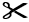 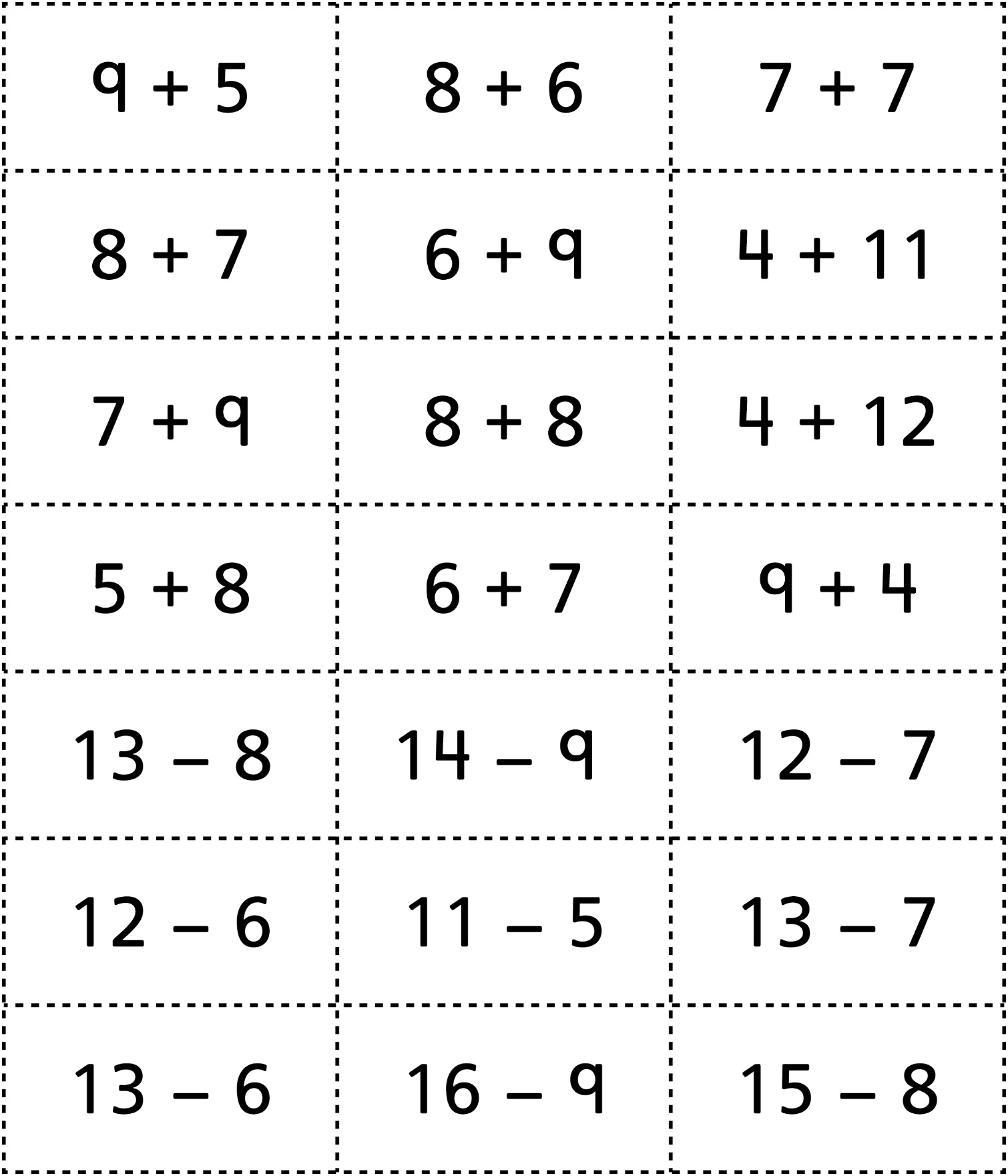 Cartes Quatre en ligne (pour 
Extension pour classe combinée)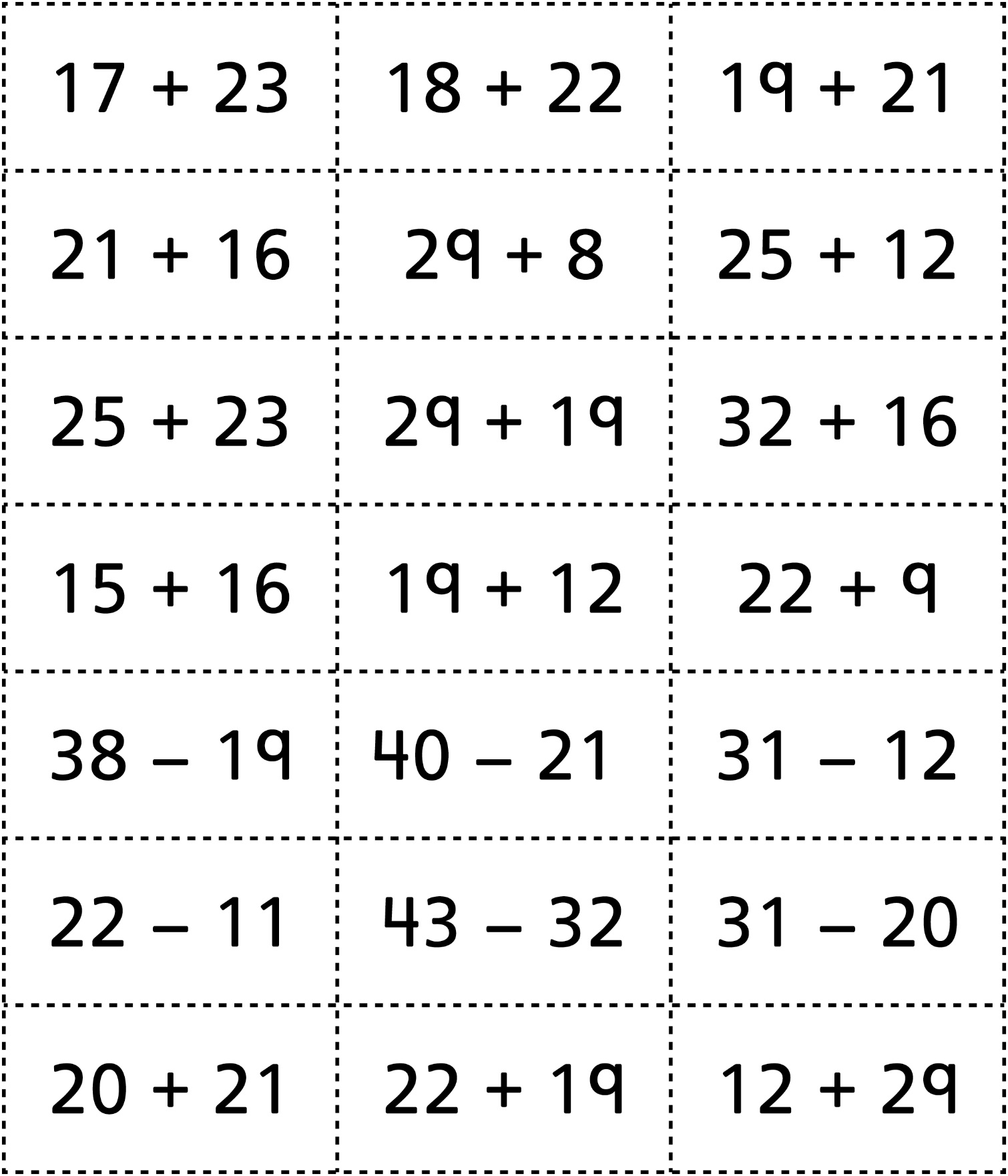 